Épreuve E61- Organisation et préparation de la réalisation-SESSION 2018-Coefficient 3 - Durée 4 heuresAgencement d’une agence de voyage 	_Matériel autorisé :Les calculatrices électroniques de poche sont autorisées conformément à la règlementation en vigueur.Répondre sur feuille de copieDocuments à rendre avec la copie : Documents réponses DR1 à DR7Les documents réponses DR1 à DR7 seront agrafés à la copie. Dès que le sujet vous est remis, assurez-vous qu’il est complet.Constitution du sujet	Dossier sujet (mise en situation et questions à traiter par le candidat)o Partie 1 ........................................................................................... Page 2o Partie 2 ........................................................................................... Page 2o Partie 3 ........................................................................................... Page 2o Partie 4 ........................................................................................... Page 3o Partie 5 ........................................................................................... Page 3Documents Techniques (DT) : DT1 à DT12 ............................. Pages 4 à 19Documents Réponses (DR) : DR1à DR3 .................................. Pages 20 à 27S’il apparait au candidat qu’une donnée est manquante ou erronée, il pourra formuler les hypothèses qu’il jugera nécessaires pour répondre à la question posée. Il justifiera, alors, clairement et précisément ces hypothèses.ProblématiqueL’objet de l’étude porte sur la rénovation d’une agence de voyage. Après accord du client et de l’architecte, vous êtes chargé(e)s d’étudier la préparation de la réalisation de l’ensemble du nouvel aménagement.Mise en situationLe marché est obtenu. L’étude se situe dans la phase d’exécution.Vous disposez des documents ressources émanant du bureau d’études et des documentations techniques des fournisseurs. Le projet est implanté à Paris.Le magasin se situe au rez-de-chaussée d’un immeuble d’habitation de 7 étages.La devanture se situe à l’extrémité d’un bâtiment, à l’angle de deux rues. L’ensemble des vitrines de la devanture sera déposé. Une palissade de protection du chantier sera érigée dès le début des travaux et ôtée à la réception du chantier.Les travaux sont prévus dans une durée de quatorze semaines après réception de toutes les autorisations. L’entreprise d’agencement intervient en maîtrise d’œuvre sur le projet et a réalisé le dossier d’exécution des ouvrages.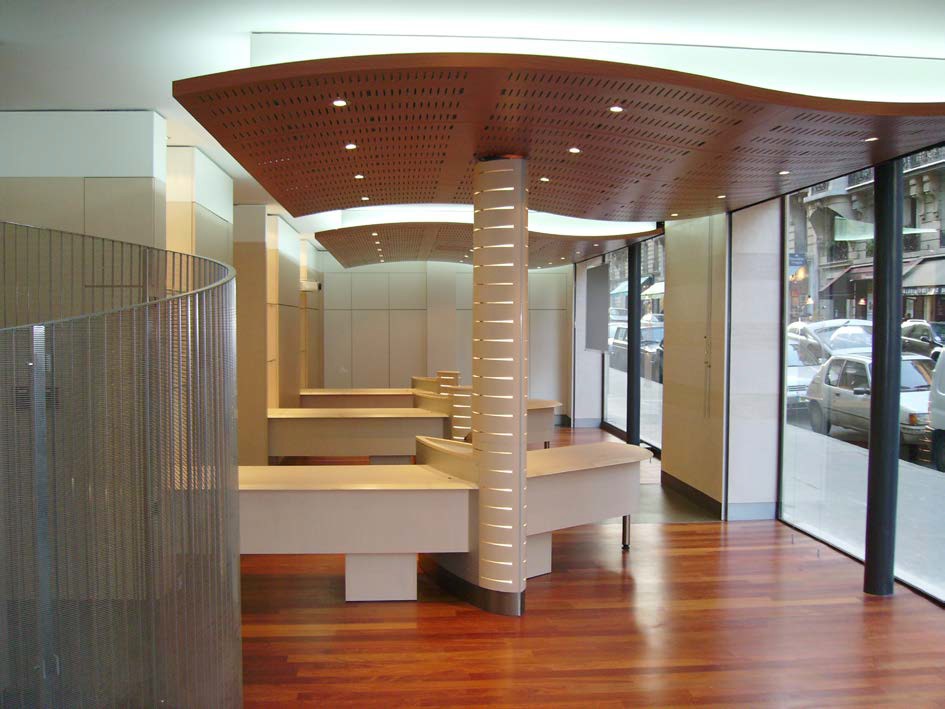 Partie 1 - Quantification des besoins et des ressources pour les ouvrages de faux-plafondsL’objectif de cette partie est d’élaborer un document permettant aux services des achats de votre entreprise d’établir les différents bons de commandes pour les fournisseurs. Pour cela vous devez compléter la nomenclature des ouvrages composant le lot « faux-plafond ».Partie 2 - Comparer les différentes solutions d’écran CF 1 hPartie 3 - Organisation de la sous-traitanceVotre entreprise comporte un atelier bois susceptible de réaliser les travaux du lot« Menuiserie bois - Mobilier ». Les autres lots seront confiés en sous-traitance à des entreprises habilitées à réaliser les travaux. Vous êtes chargés de gérer les sous-traitants pour ce chantier.L’objectif de cette partie est d’étudier deux solutions techniques de réalisation d’un écran coupe-feu 1 h en sous face de la dalle pour isolement avec les tiers. Pour cela vous comparerez pour les surfaces considérées le temps d’exécution et le coût. Vous devez élaborer un document permettant aux services des achats de faire un choix entre les deux solutions.Partie 4 - Planification de fabrication et de pose du mobilier du lot Menuiserie bois du bureau 1Vous êtes chargé de planifier les opérations de réalisation, de pose ainsi que les approvisionnements des ouvrages du lot « Mobilier » du bureau 1 (§ 3, 4, 12, 16 et 29 du descriptif), de vérifier la faisabilité par rapport au planning général de l’affaire et d’actualiser le planning d’intervention sur site. Les durées des tâches sont globales et tiennent compte des temps de séchage.Partie 5 - Préparation des données nécessaires à la réalisationL’objectif de cette partie est de proposer l’optimisation de débit de panneaux en vue préparer la réalisation et la pose des placards (PL1, CO1, PL2), du bureau 1 et d’élaborer un document permettant aux services des achats de votre entreprise de formuler les différents bons de commandes aux fournisseurs.Questions 5.1BREVET de TECHNICIEN SUPÉRIEURÉtude et réalisation d’agencementÉpreuve U61-Organisation et préparation de la réalisationCoefficient 3 – Durée 4 heuresAucun document autorisé Calculatrice autoriséeDT 1 .......................................................................... pages 4 à 6DT 2 .......................................................................... page 6DT 3 .......................................................................... pages 7 et 8DT 4 .......................................................................... page 9DT 5 .......................................................................... pages 9 & 10DT 6 .......................................................................... page 10DT 7 .......................................................................... page 11DT 8 .......................................................................... page 11DT 9 .......................................................................... page 12DT 10 ........................................................................ page 12DT 11 ........................................................................ page 13DT 12 ........................................................................ page 14DT 13 ........................................................................ page 15DT 14 ........................................................................ page 16DT 15 ........................................................................ page 17DT 16 ........................................................................ page 18DT 17 ........................................................................ page 19DT1 - DESCRIPTIF DES TRAVAUX	Agence de voyageListe des lotsLot. 00 - PRÉPARATION / DÉPOSE / ENLÈVEMENT / MISE EN DÉCHARGE	2Lot. 01 -MACONNERIE	3Lot. 02 - PROJECTION COUPE-FEU	4Lot. 03 - CLOISONS / DOUBLAGES	5Lot. 04 - MENUISERIE BOIS - MOBILIER	5Lot. 05 - MENUISERIE MÉTALLIQUE / SERRURERIE / VITRERIE	10Lot. 06 - PLAFOND SUSPENDU	11Lot. 07 - CARRELAGE	11Lot. 08 - PEINTURE	12Lot. 09 - ENDUIT PIERRE COMPOSITE	14Lot. 10 - REVÊTEMENT DE SOL SOUPLE	15Lot. 11 - PARQUET	15Lot. 12 - SOL RÉSINE	16Lot. 13 - TAPIS BROSSE	16Lot. 14 - HABILLAGE DE FACADE	16Lot. 15 - ENSEIGNE	16Lot. 16 - CHAUFFAGE / VENTILATION / CLIMATISATION	17Lot. 17 - ÉLECTRICITÉ CF/cf  -  ÉCLAIRAGE / CHAUFFAGE ÉLECTRIQUE	17Lot. 18 - PLOMBERIE SANITAIRES / VMC	19Lot. 19 - VOLET ROULANT	19Lot. 20 - SONO / VIDÉO	201    0    Fourniture et mise en œuvre d'une protection incendie CF 1 h par projection  d'un mortier ignifuge sous dalle béton brut. Application par projection-1	mécanique, sur lattis métallique. Mise en œuvre exécutée par entreprises et équipes agréées. L'épaisseur (30 mm) sera justifiée par une note de calcul.Localisation : Plancher haut du Rez-de-chausséePlancher haut du sous-sol dans le local0   Placard hauteur totale 2,50 m composé de 2 blocs superposés, 1 de H=1,75   et 1 de H = 0,60m + Bandeau haut fixe H=0,50 m. Ensemble posé sur socle de H=0,15m formant la plinthe. Profondeur libre 0,433 m (Pl 1 et Pl 2) et 0,30 m (Pl 3 et Pl 4) largeur suivant plan architecte. Chaque placard sera équipé de 4 tablettes mobiles et 5 rangées de rails pour dossiers suspendus (Pl 1 et Pl 2). Fonds en mélaminé bois clair 8 mm assemblé en rainure périphérique. Charnières invisibles à angle d'ouverture 165°, serrure à crémone pour noyaux de cylindre, cylindres avec 3 clefs. Poignées coquille en laiton nickelé mat. Fermeture par loqueteaux automatiques à verrouillage à ressort sur les portes du volume haut.Finition : structure des blocs en mélaminé aspect bois clair y compris les tablettes, portes et bandeau en stratifié bois clair 2 faces sur support aggloméré, stratifié bois clair sur les chants vus.Localisation : Bureau 1.0 Coffres : en alignement avec les façades des placards, sur plinthe de 0,15 m, création de coffres au droit du poteau (Co1) et en habillage des canalisations (Co2). Même finition que les placards. Largeur et profondeur suivant plan architecte. Poignée dito placards sur (Co2) + bourrage en laine minérale au tour des canalisations existantes gardées. Forme de joint au niveau des ouvrants des placards.Finition : stratifié aspect bois clair sur faces et chants vus.Localisation : Bureau 1, coffre Co 1 et Co 212 0 Panneau d'habillage mural H=3,00 m inclus plinthe de 0,15 m et profilés  horizontaux type cimaise. Nombre des profilés et répartition suivant plan architecte.Finition : stratifié blanc sur faces et chants vus.Localisation : bureau 1 sur mur côté escalier immeuble avec continuité en doublage de l'imposte et de la porte CF 1/2h de sortie vers escalier immeuble.16 0  Tablettes en allège de fenêtre (3U). Première sur allège L 1,30 m, l 0,40 m.  Fixation invisible sur la maçonnerie de l'allège et sur façades latérales du placard et coffre (1U). Tablette intermédiaire et tablette basse l 0,30 m, posées sur taquets.Finition : stratifié aspect bois clair dito placards sur faces et chants vus.Localisation : Bureau 1.27 0 Plafond vague suspendu en contreplaqué cintrable monté sur structure bois. Suspension au PH Rez-de-chaussée par tiges filetées. Calepinage pour dissimulation de trappe démontable pour accès à l'unité intérieure de climatisation. Position et dimensions suivant plan et détails architecte. Doublage en tissus noir de la face intérieure de la trappe démontable. Trous oblongs parallèles à la façade, largeur, longueur, entraxe et pas à définir. Réservation pour passage du tablier du volet roulant.Finition : stratifié aspect bois clair sur faces et chants vus.Localisation : 2 U dans Espace Commercial et 1 U dans Espace Exposition.29	0	Plinthe en médium H=0,15 m doublée par collage d'une tôle inox. Finition : aspect tôle inox.Localisation : en pied de tous les murs, cloisons, doublages, coffres et placards dans tous les locaux à l'exception du local Imprimantes.0	Fermeture de baie 1200 x 2050 en menuiserie aluminium thermolaqué, double vitrage 4/6/4. Imposte et allège fixes, 2 ouvrants à la française dont un oscillo-battant. Le classement AEV doit être conforme au DTU 36 -1/37-1. Finition : laqué noir.Localisation : Bureau 1.0 Ensemble des vitrines et portes, en structure aluminium thermolaqué, double vitrage 5/6/44.2, équipement complet, serrures, cylindre de sûreté, poignées type bâton de maréchal sur toute hauteur des deux côtés de chaque vantail. Le classement AEV doit être conforme au DTU 36 - 1 / 37 -1.Finition : laqué noir.Localisation : les 4 baies sur rue, dimensions suivant plan architecte.0 Séparation intérieure par un ensemble en glace sécurit (2700x3000) structure invisible, comprenant 2 fixes dormants, imposte fixe et porte. Equipement complet serrure et béquilles.Localisation : entre Bureau 1et Circulation.0 Plafond suspendu en dalles de laine minérale 600 x 600, épaisseur 20 mm,  bord droit type OPTA A  -  NV  des  Ets.  ECOPHON.  Ossature  apparente 24 mm.Finition : panneaux blancs, ossature blanche.Localisation : local imprimantes.0 Plafond suspendu en plaques de plâtre standard BA  13  horizontales  à  peindre. Pose selon le système Placostil des Ets. PLACOPLATRE. Ossature cachée composée de fourrures Placostil type F 530 disposées à 0,60 m d'entraxe, fixées en sous-face de dalle B.A. par l'intermédiaire de suspentes en acier galvanisé.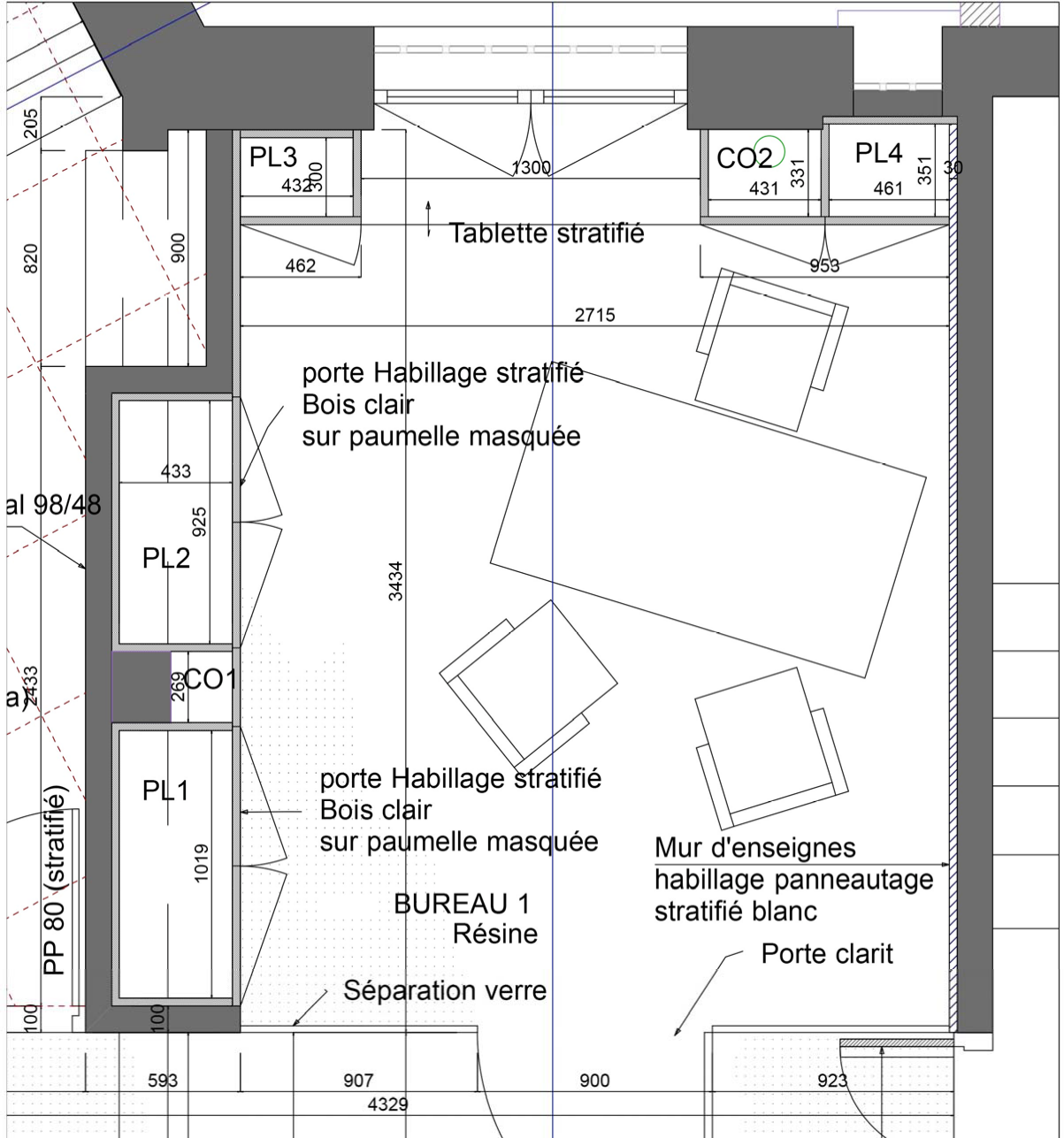 Finition : peinture blanche (lot peinture).Localisation : tous les locaux, hors plafond bois et 600 x 600 (nommé plafond vague sur le plan d’implantation niveau 0).-1 Plafond suspendu en dalles de laine minérale 600 x 600, épaisseur 20 mm, bord droit type OPTA A  -  NV  des  Ets.  ECOPHON.  Ossature  apparente 24 mm.Finition : panneaux blancs, ossature blanche.Localisation : local Personnel + Sanitaires + Dégagement.DT2 - Plan Bureau 1 Echelle 1/20	DT3 - Documentation technique fournisseur des Faux- Plafonds	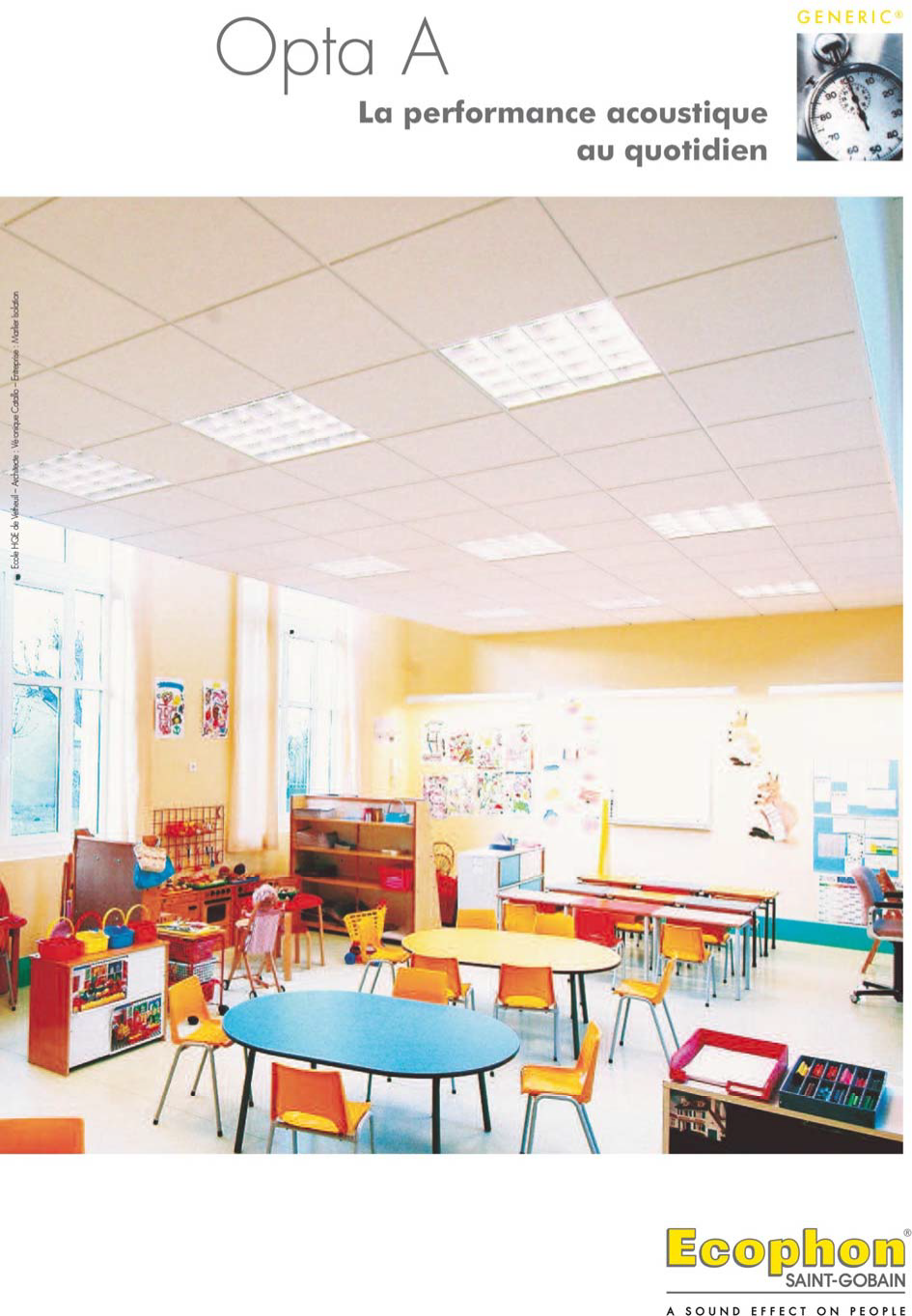 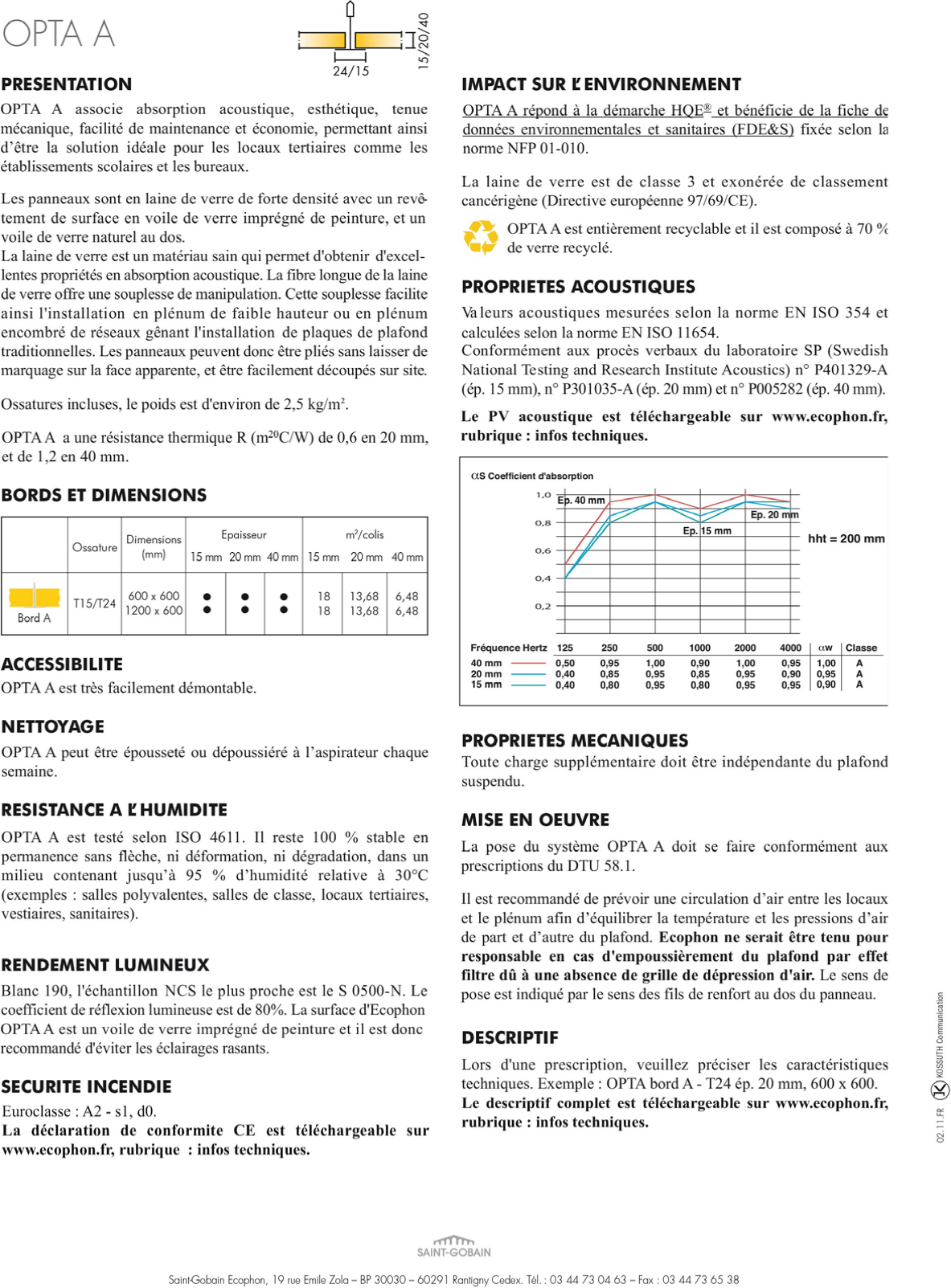 DT3 - Documentation technique fournisseur des Faux- Plafonds (extrait)	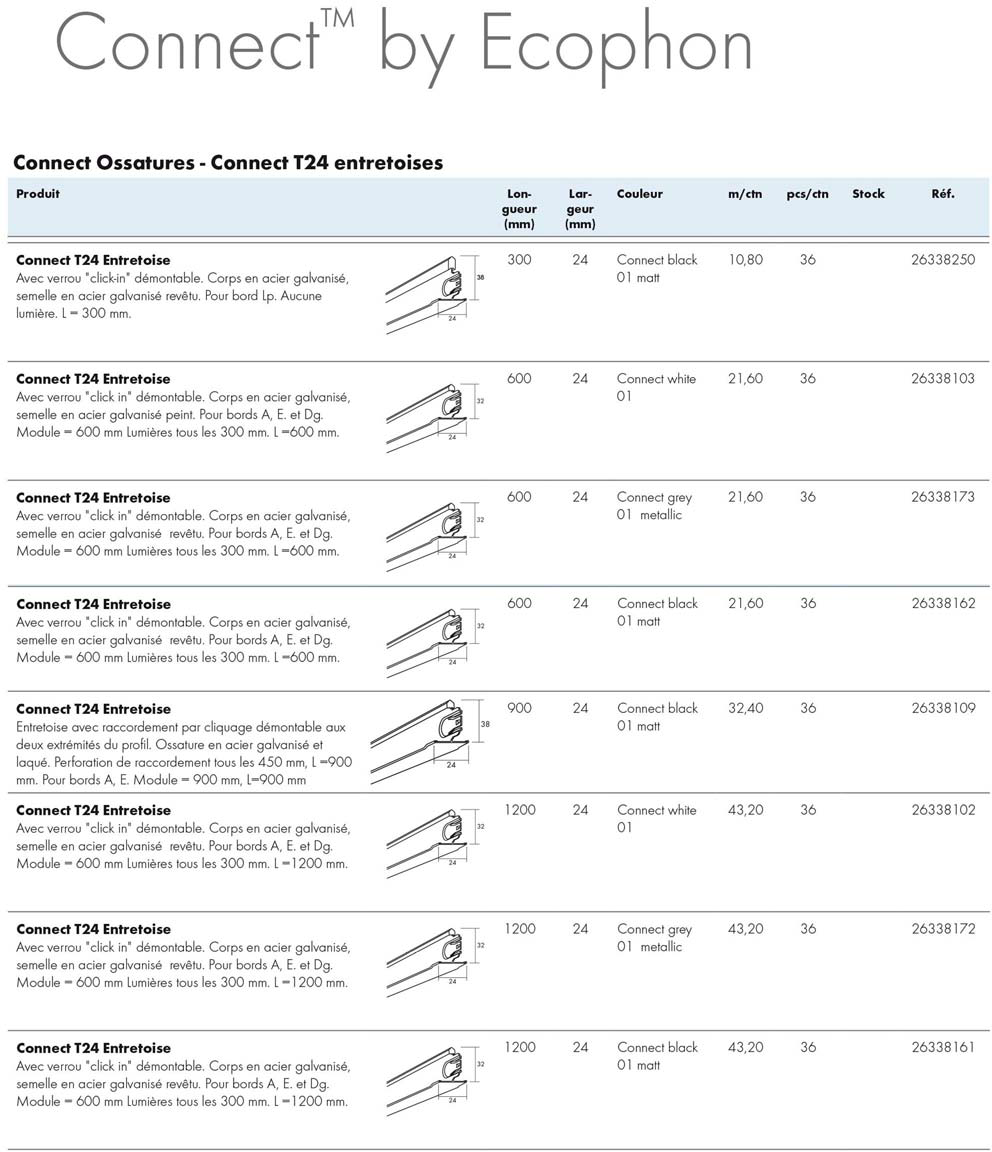 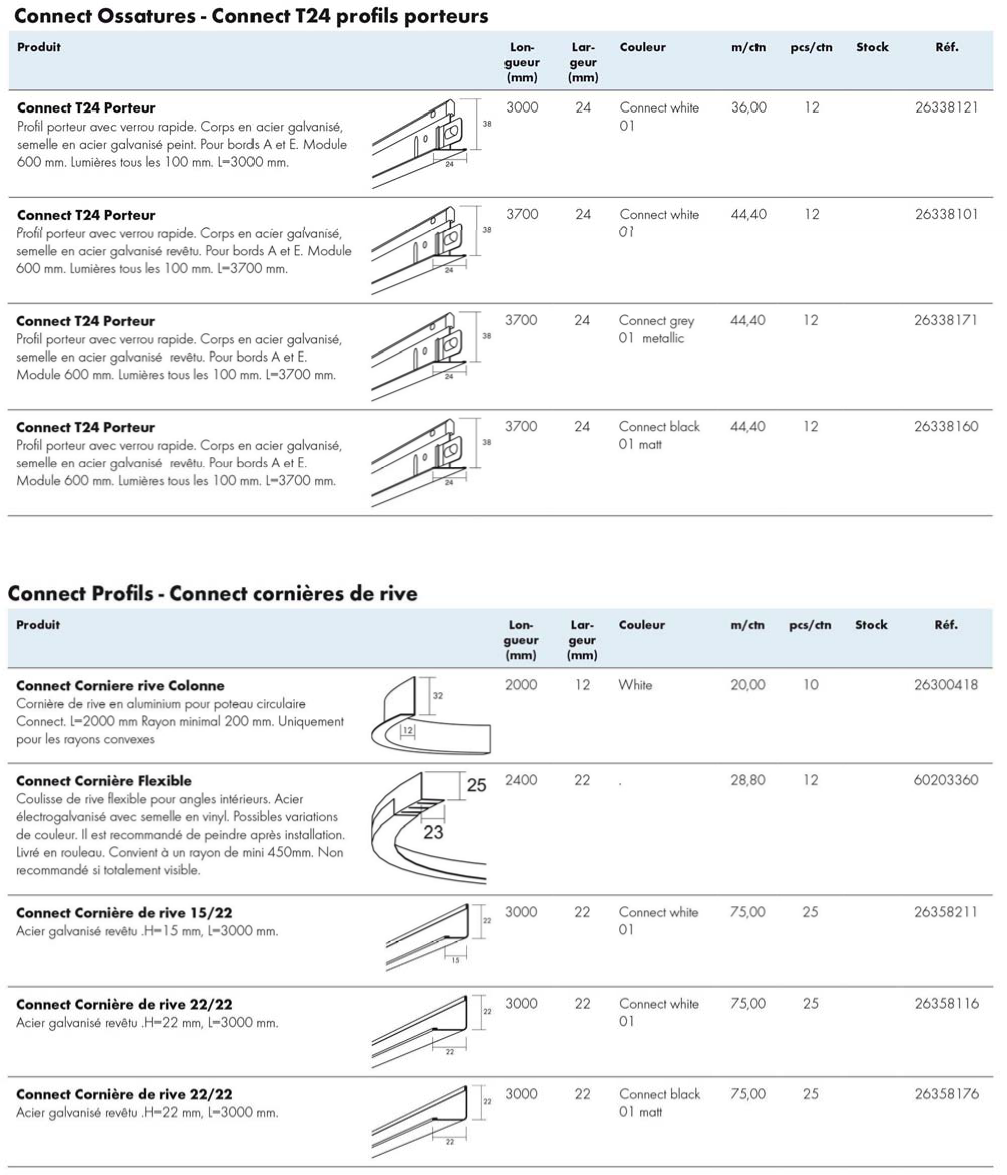 DT4 - Documentation technique fournisseur des faux- plafonds plaques de plâtre.	DT5 - Documentation technique fournisseur des protections par plâtre projeté	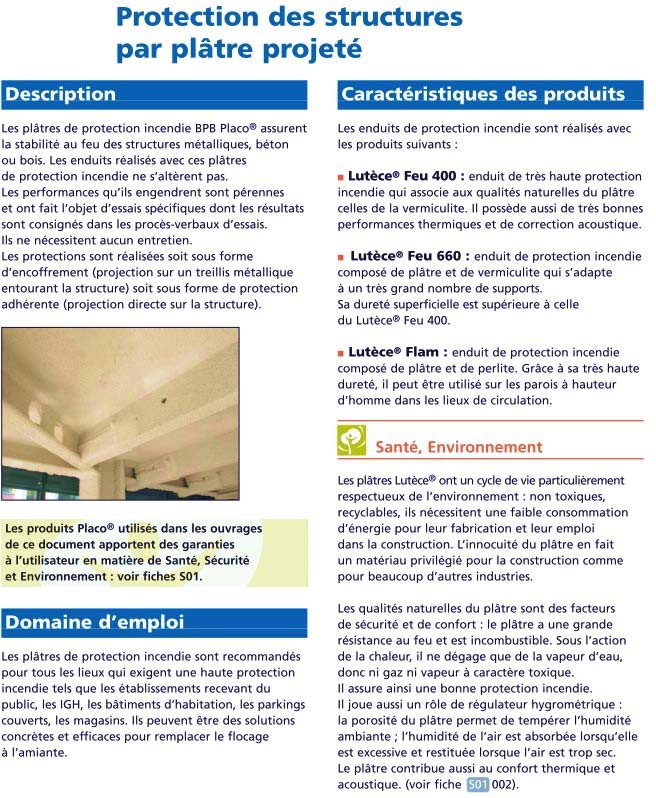 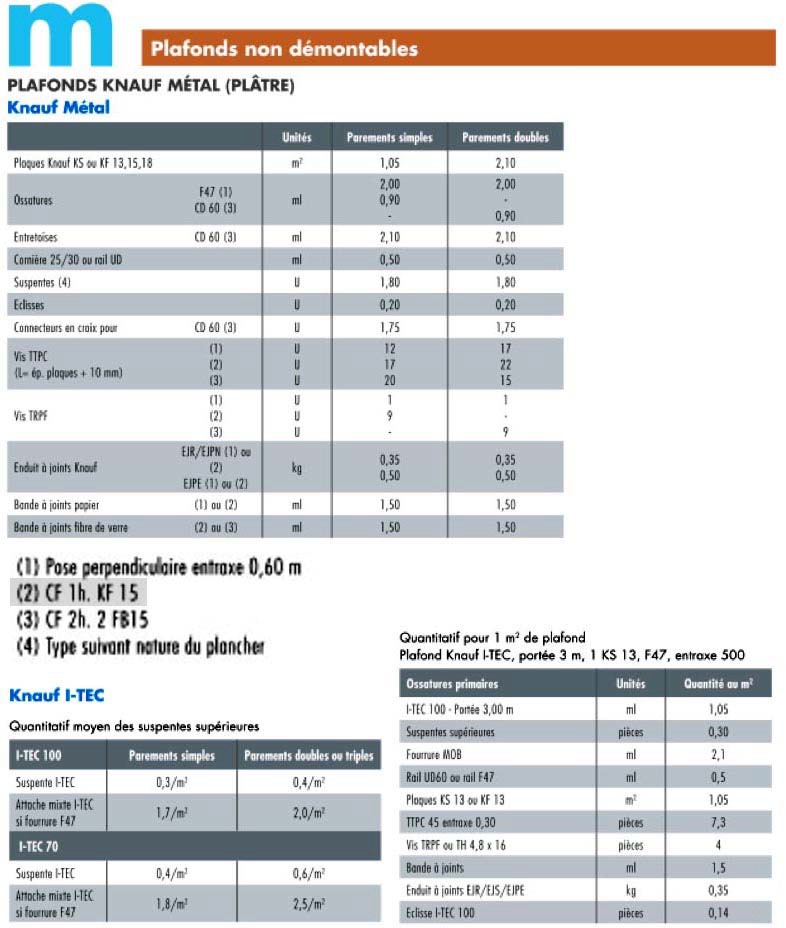 DT5 - Documentation technique fournisseur des protections par plâtre projeté	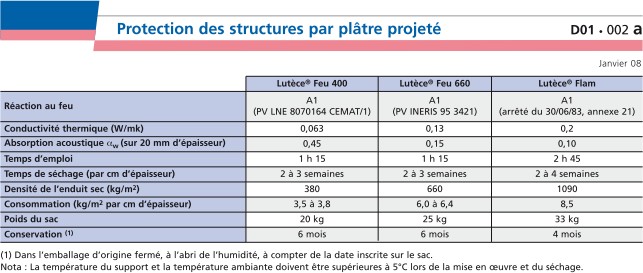 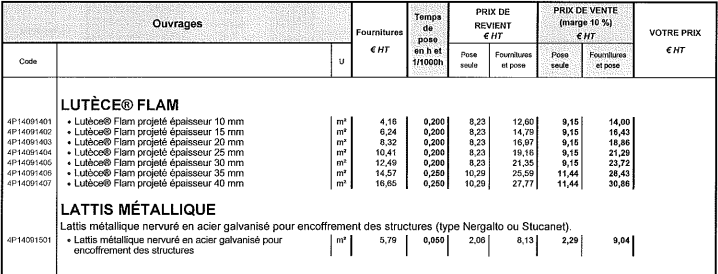 DT6 - Bases de données Bâti-produit	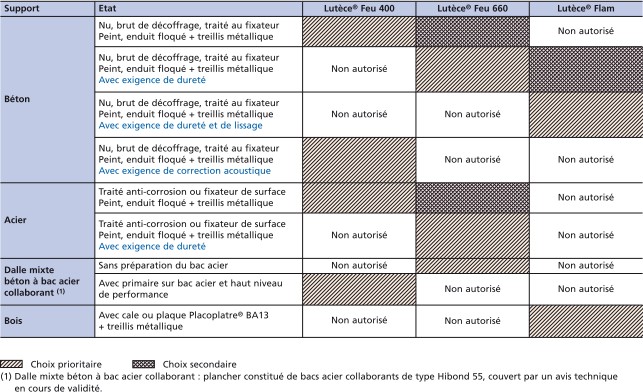 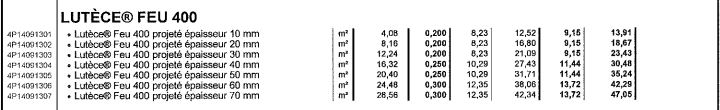 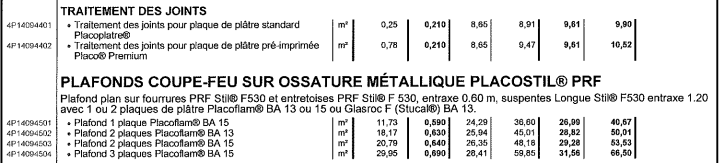 DT7 - Repérage et nomenclatures des placards et habillage mural	DT8 - Temps de pose estimés par le bureau d'études (incluant le déballage)	Remarques :Un taux d’aléas de 20% sera appliqué en fin de calcul pour parer à d’éventuels contretemps. L’effectif pour ce chantier est de 2 personnes qualifiées.DT9 - Temps de fabrication estimé par le bureau d'études	(incluant le débit matières, l’usinage des pièces, le montage et la finition)Un taux d’aléas de 10 % est appliqué en fin de calcul de temps de fabrication. Temps de travail journalier : 8 hNombre de jours ouvrés par semaine : 5Sont considérés comme « pièces », les éléments plans de type tablettes ou éléments d’un plan de travail, d’un habillage recomposé sur le chantier.« U », signifie une intervention en usinage sur le produit« P », signifie une intervention en montage (à l’établi ou sur zone de montage) ou en préparation pour expédition« A », signifie un approvisionnement d’articles ne nécessitant pas d’usinageDT10 - Délais d’approvisionnement matières	DT11 - Documentation Installux (extrait)	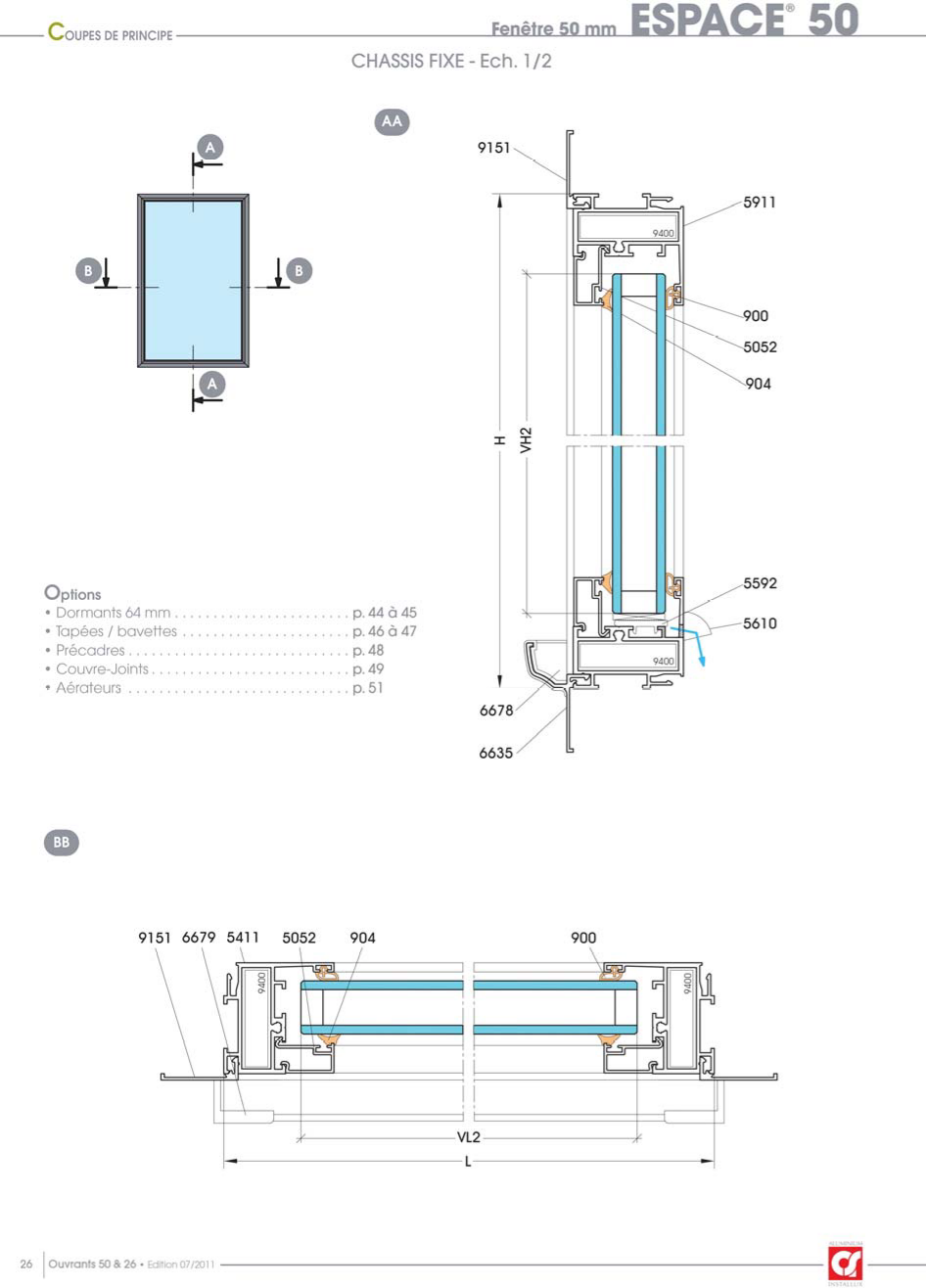 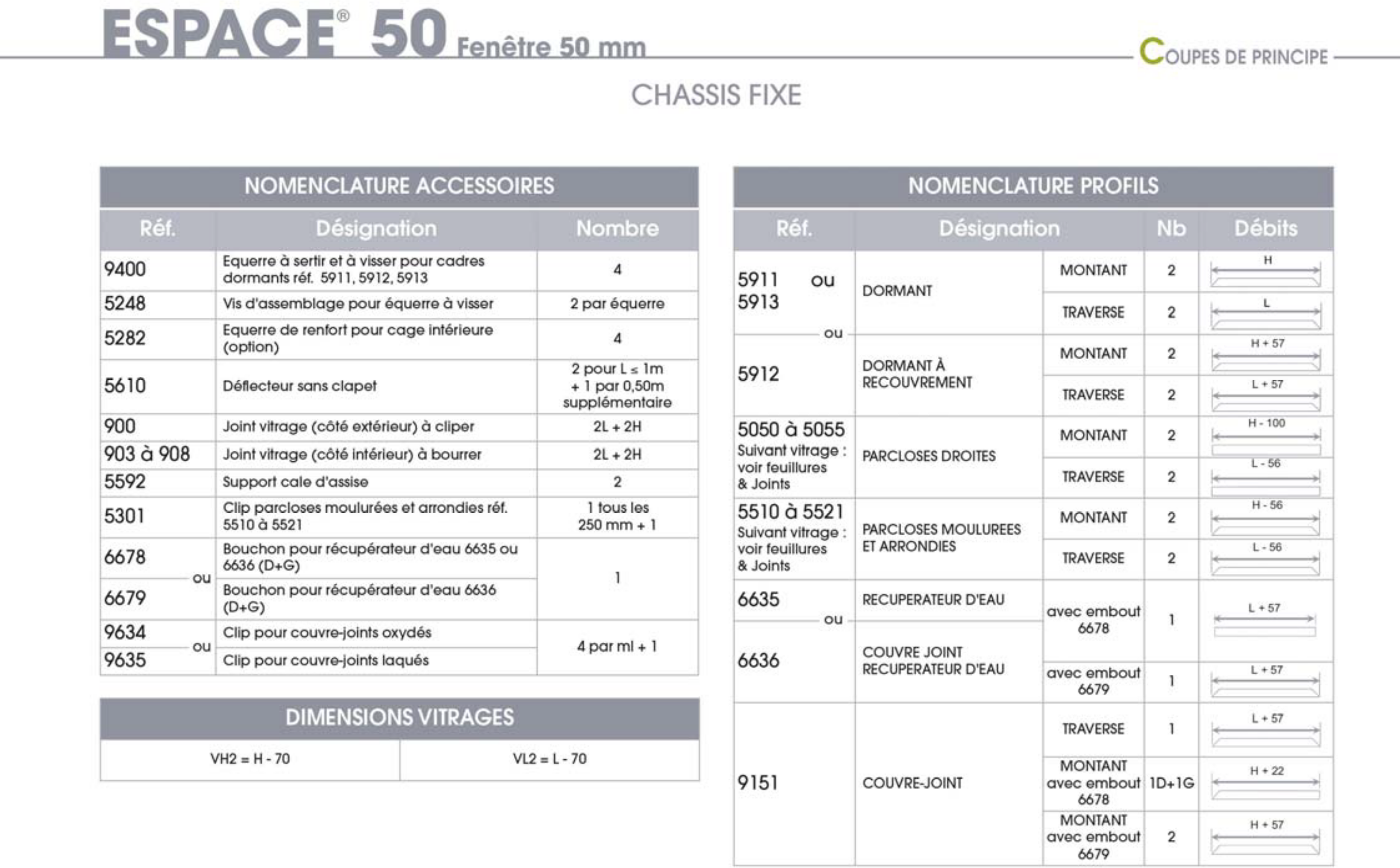 DT12 - Planification de l’affaire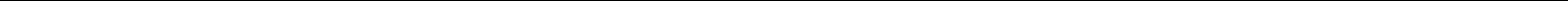 Remarques : La durée de travail est de 40h / semaine à raison de 8h / jours sur 5 jours ouvrés. Le planning général ne fait pas apparaître le chemin critique et les liens entre les tâches, par contre le lot "mobilier-agencement" ne peut pas se terminer plus tard car les lots en aval sont non déplaçables. Les 2 lots en amont peuvent chevaucher éventuellement avec adaptation de l'organisation du chantier.Chantier : - ASIA - 1rue Dante - 75005 PARIS	JANVIER 201 8	FEVRIER 2018	MARS 201 8AVRIL 20181DEMOLITIONPose de la na liss ade1	1	! Semaine	Semaine 1	Semaine 2	Semaine 3	Semaine 4	Semaine 5	Semaine 6	Semaine 7	Semaine 8	Semaine 9	Semaine 10	Semaine 71	Semaine 12	Semaine 73	1	Semaine 741	1	1	1       2       3       4       5       6   1    7       8       9      10 11    12    13 l 14     1 5    16     17     18     19   20 l 21    22    23    24   25   26   211   28       29       30       3 1     1      2     3 1    4       5       6       7       8       9      10  l11    12    13    14    15    16    11 l 18     19   20   21    22    23   24 l25    26   27   28    1      2      3 1    4       5       6       7       8       9      10 l 11    12    13    14    15    16    17 1   18       19  20   21    22    23    24 l 25   26   27   28   29   30   3,I       1	1 	1Lots	! Jours        :	D L M M J V S I D L M M J V SID L M M J V S I D L M M J V S I D L M M J V S I D L M M J V SID L M M J V S I D L M M J V S I D L M M J V S I D L M M J V SID L M M J V S I D L M M J V S I D L M M J V S I D L M M J V S I DMi1u o1s ons  .. ,._,  - i::     oureau    - ,:. 1   rat 01aca ro    aarae-coros Platond / sol / insta llations electriques / ven tilat ion VMc Sanita ire / clomber ie / radiate urMACONNERIEOuverture trémies / reprise de plancher Remise a niveau au 0Iancner RD--....-Légende:IComo lément de oierre en tacade	• • • • • • • • ' Intervention ponctuelle à la demande d'un corps d'état ou duFLOCAGE	maître d'oeuvre. (ne concerne que les lots techniques qui n'ont que deFloca Qe de ta dalle ROC, Flocaqe de la da11e R-1CLOISONS / DOUBLAGE	courtes interventions).Cloison local imorimantea1ss o n cou p e teu au dessus des qaineseooucnaae renetre sanit aire Doublaae t ableaux vitr ine Dou1JIaae oi iers vit rineIL.arreaux ae 0Iatr e sanitaires K-MENUISERIE BOISBloc porte local imprimant e, Bloc porte accès éqout Bloc oorte oa iereSERRURERIEFaçade a1u t hermolaaué Ri eau x m et a iaueSéparation verre securit interieur arCJe-coros esca 1era e ae ermeture au canauIt ae c emineeCHAUFFAGE / VENTILATION/ CLIMATISATIONDépose de l' inst allat ion existante..  '	.'.. . . . '.. . ■ 1 ■ 1..	.. . ■ 1 ■ 1...	...	... . . ... . . ...	.. . . ...	.----Pose aes ari esEssaisELECTRICITE CF / Cf - ECLAIRAGEDénose de l'i nstallation exist ante iraae aes aainesPose des luminairesPose des PC - eauioement s divers IChautt aqe  electr ique PLOMBERIE / SANITAIREDéoose de l'i nst allat ion existante'	'	'..	.,	.. . . .''	'	--Mise en olace des canalisat ions d arr ivée et d'éva ucation d' eau ose des meu1JIes It cnenette et ave mainsose au vv1..VMCDépose de l'i nstallat ion existante Iraae aes aainesose des bouchesPLAFONDPlafo nd bois surface de vente RDCt'Ia ona en □a es minera es oca Imonmant e1-'la and nlaco t oute sur ace - zone da es et ntat h OISP a ona aa11es minera es R- 1CARRELAGERaqréaqe11-'o se ae carre aae au mur sanitaires Pose de carrelaqe au sol sanita ires RESINEMise en oeuvre  de la résine au sol 1 t' o se au tapis □rossePARQUETPose du parq uetPEINTUREPrépa des supports et applicatio n de peinture Peinture int umescente sur ooteau acier1 t' einture □es aaines, 0Ienums, cana IsatIonsI1-'einture aes canaI1sat Ion vIsr1JIes aes appareI s sanitairesENDUIT PIERRE COMPOSITEAPPiica ti on d'u n enduit pierre sur olacoSOLS SOUPLESRaqréaqe local impri mant ePose ae mo□uett e oca imonmante Raaréaae escalierPose ae moquett e aans esca ierMOBILIERPlaca rds bur eau 1 / esoace commercial de PL 1 à PL 13 ILottres  bureau 1 /  L ol  et L o.::'.  / espace expo /  LobPanneau x a-na 1i11aae oureau 1    esoace exoo I   ooteau esca ier 1Niches espace commercial de Nl  a N81Meurnes oca ,mpnmanteTablettes aléqes bureau 1Banauett e en rorme a·ai e a avion esoace a exoosition avec ret omtJees Plat eau M 11 1- stratifie en oied de vit rine avec se remonteeoque aou1JIe seQm ent a·eIIpse 1MeuoIe ar InierePlat eau x des postes de travaiTraooe acces au vo et rou ant c:si P int ne 11-acade de placar damett e sanitairePlat eau MDF local sanit airePose ae rai cimaise ae susoensslon avec tiaeSONO/ VIDEO..	" .'.. . . .,.. . . .,.---Tiraae des cables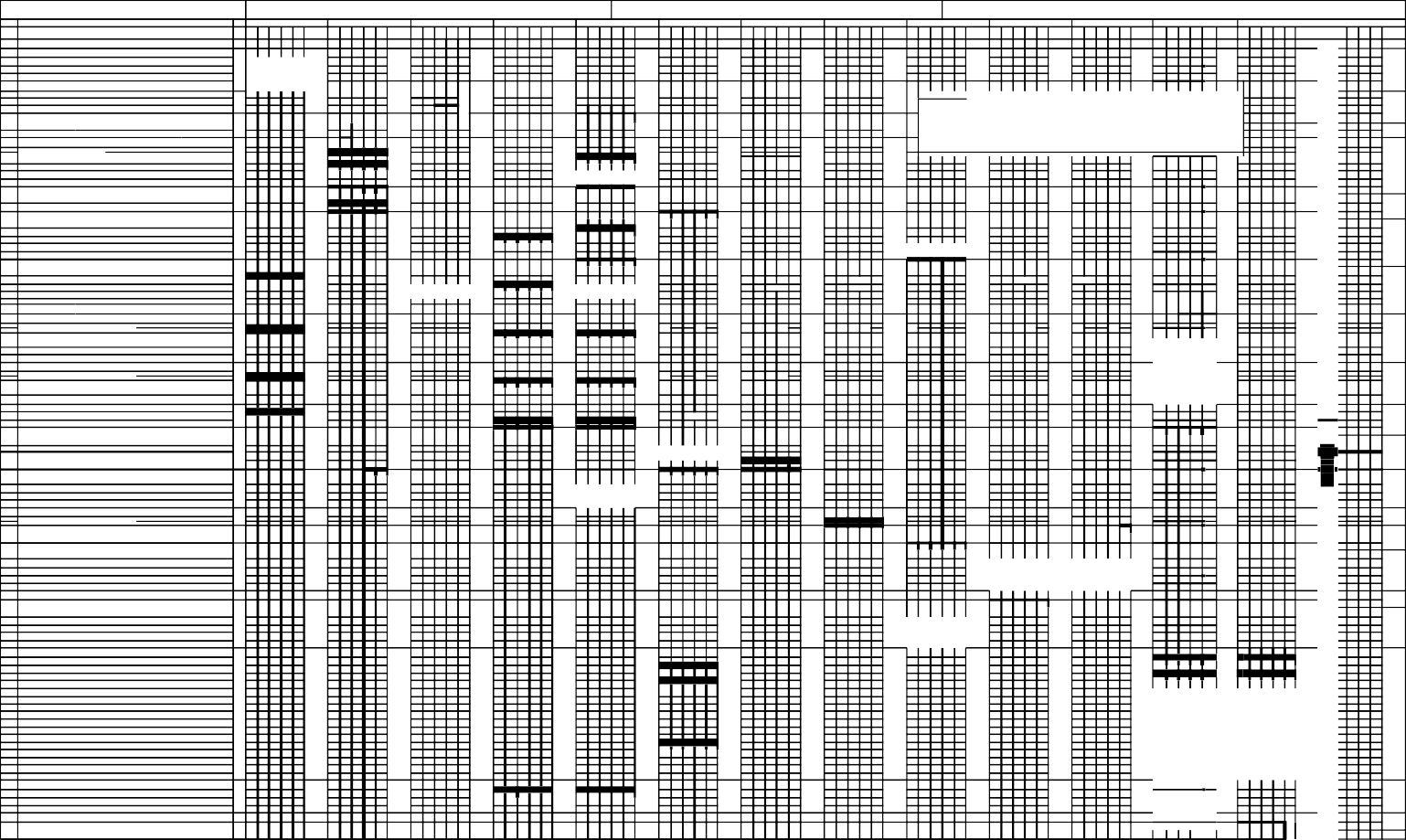 I 1-'o se de .::'. vIdeos pro1ecteurs Pose au materie ae irrusion ENSEIGNEPose  de 4 enseiqnes	1     1     1    1NETTOYAGE	1U61  Organisation et préparation de la réalisation		Session 2018 BTS Étude et Réalisation d’Agencement	Code : EA61OPR	Page 14/27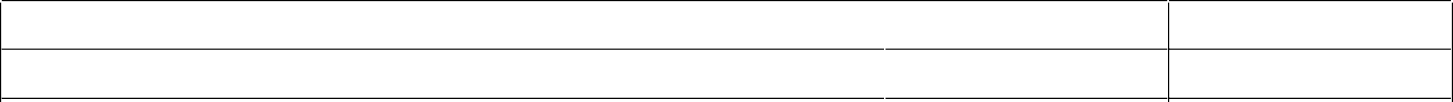 DT13 - Plan Niveau 0 - Rez de Chaussée	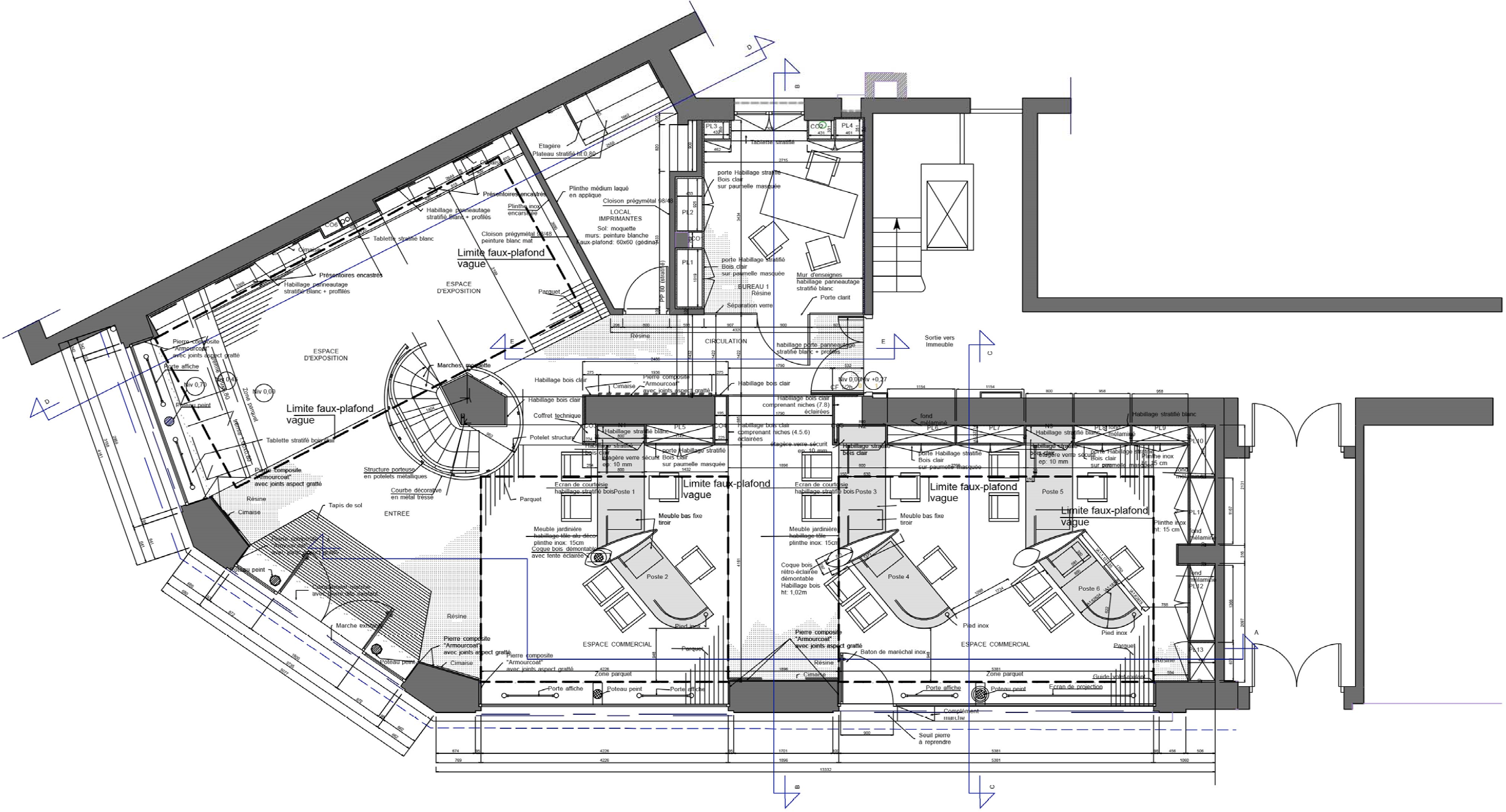 PLAN REZ DE CHAUSSEE (Niveau 0) - Sans échelleDT14 - Plan niveau -1	 Plan Sous-solRetombée MDF 19 mm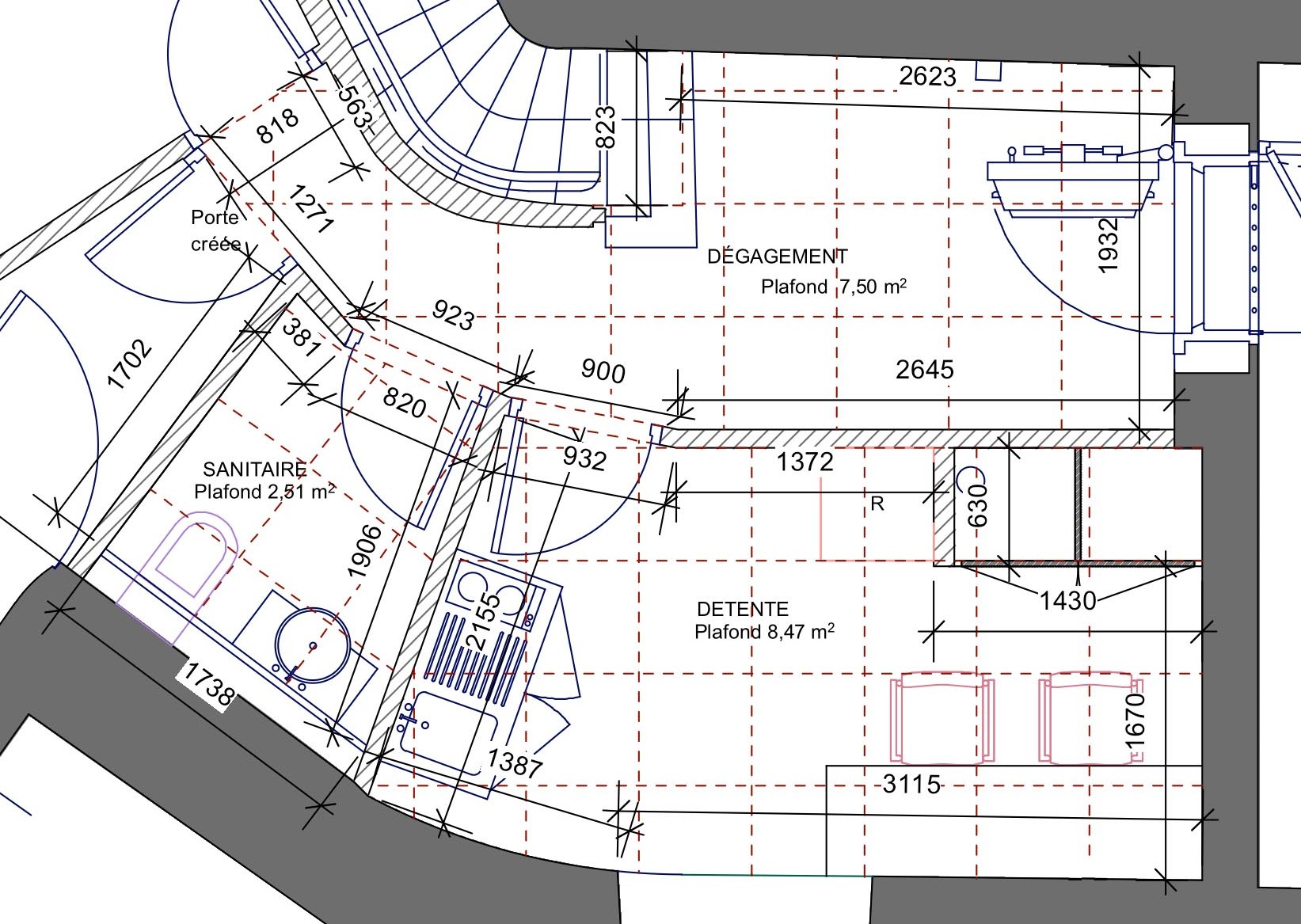 PLAN SOUS-SOL (Niveau -1) - Echelle 1/20°DT15 - Façades	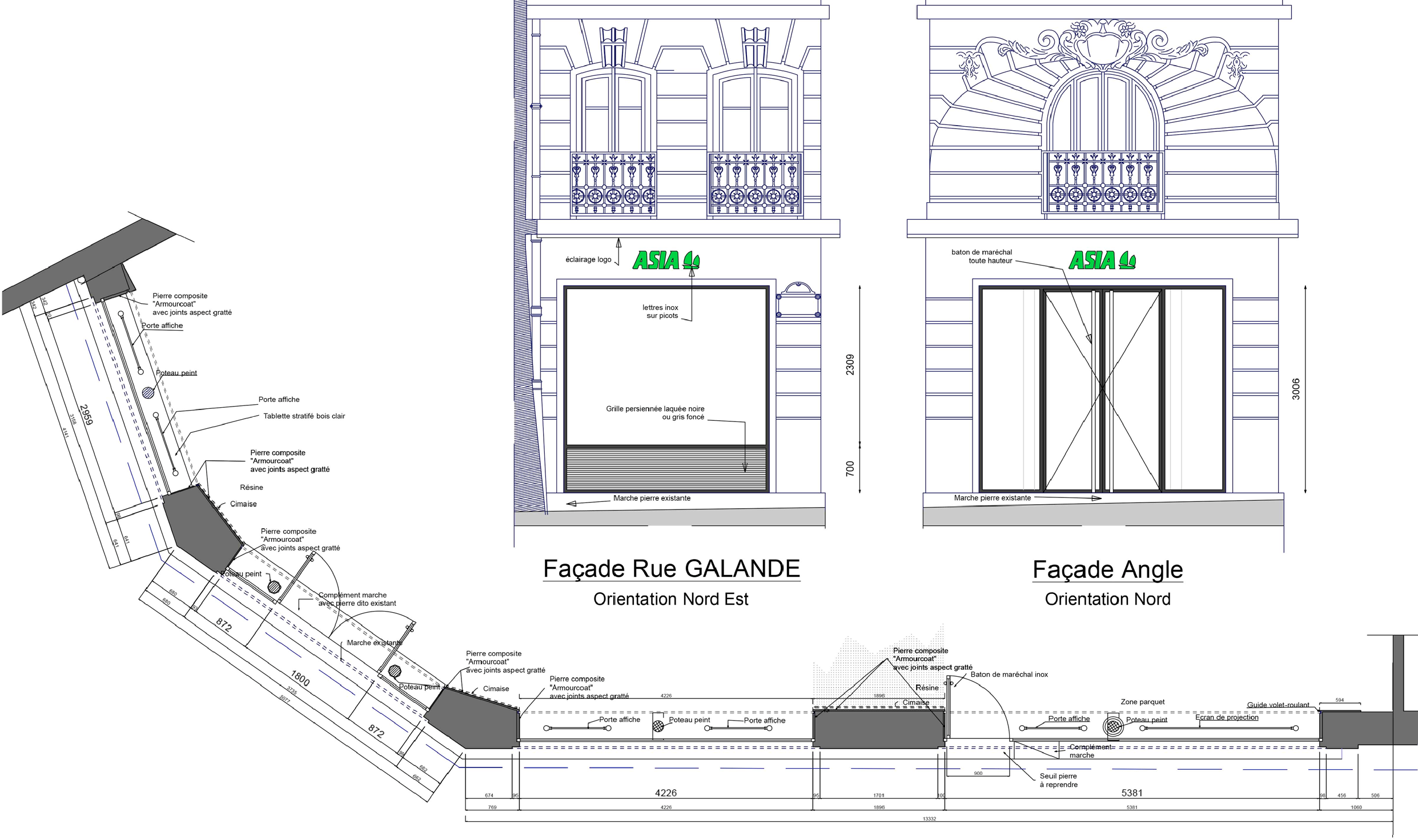 Façade projetée 1 - Echelle 1/50°DT16 - Façade Rue Dante	Baie n°2 à utiliser pour la question 3.2 (Voir DT15)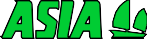 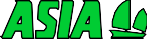 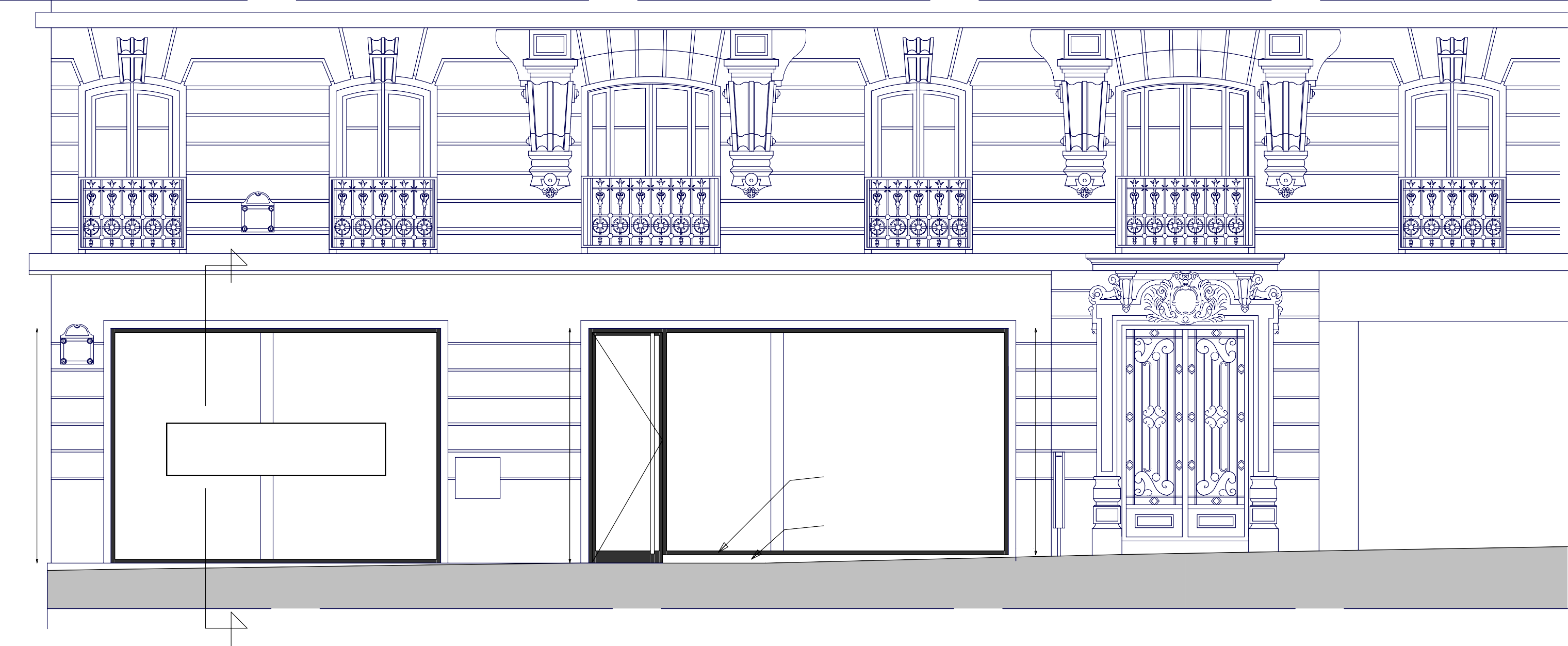 Menuiserie laquée noireMarche pierre existanteCOUPESUR FACADEFaçade Rue DANTEOrientation Nord OuestFaçade projetée 2 - Echelle 1/50°BTS Études et Réalisation d’Agencement	Session 2018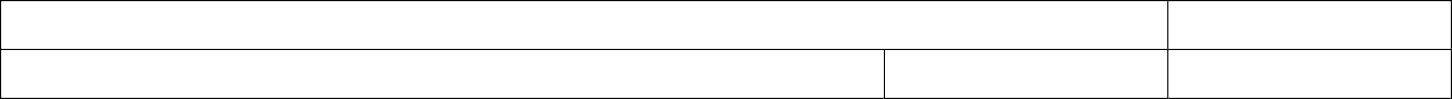 U61  Organisation et préparation de la réalisation	Code : EA61OPR	Page 18 / 27DT17 - Coupes	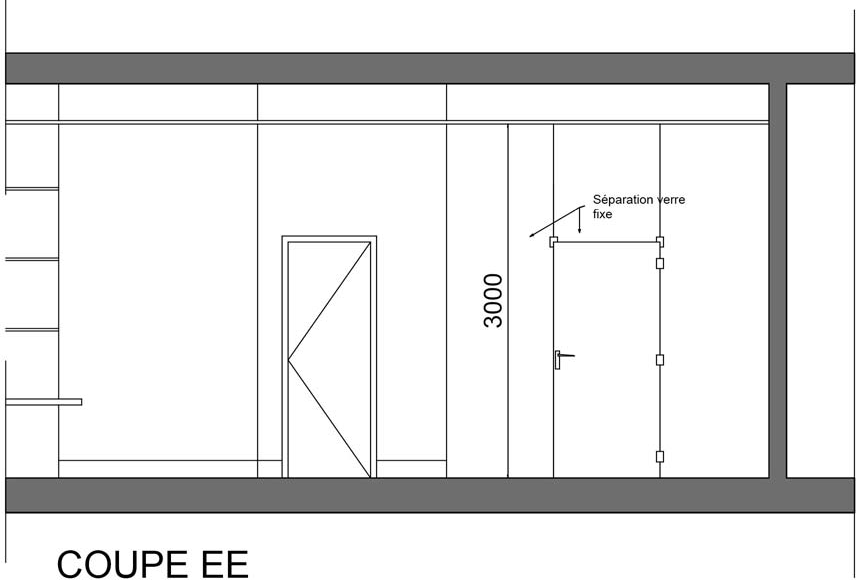 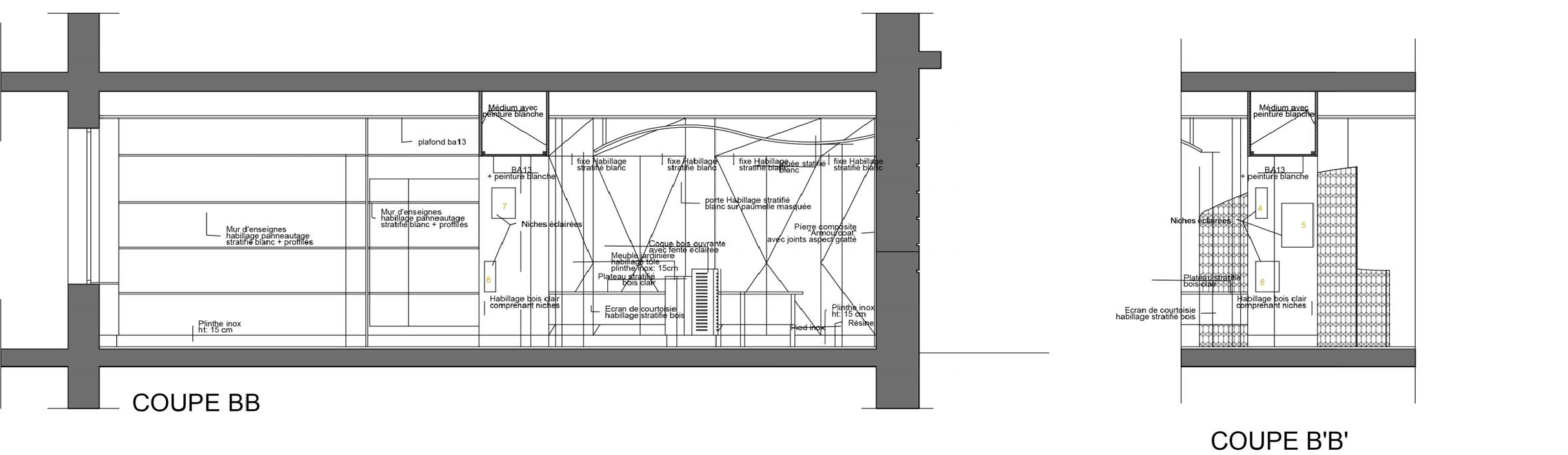 BREVET de TECHNICIEN SUPÉRIEURÉtude et réalisation d’agencementÉpreuve U61 - Organisation et préparation de la réalisationCoefficient 3 – Durée 4 heuresAucun document autorisé Calculatrice autoriséeDR 1.......................................................................... page 21DR 2.......................................................................... page 22DR 3.......................................................................... page 23DR 4.......................................................................... page 24DR 5.......................................................................... page 25DR 6.......................................................................... page 26DR 7.......................................................................... page 27DR1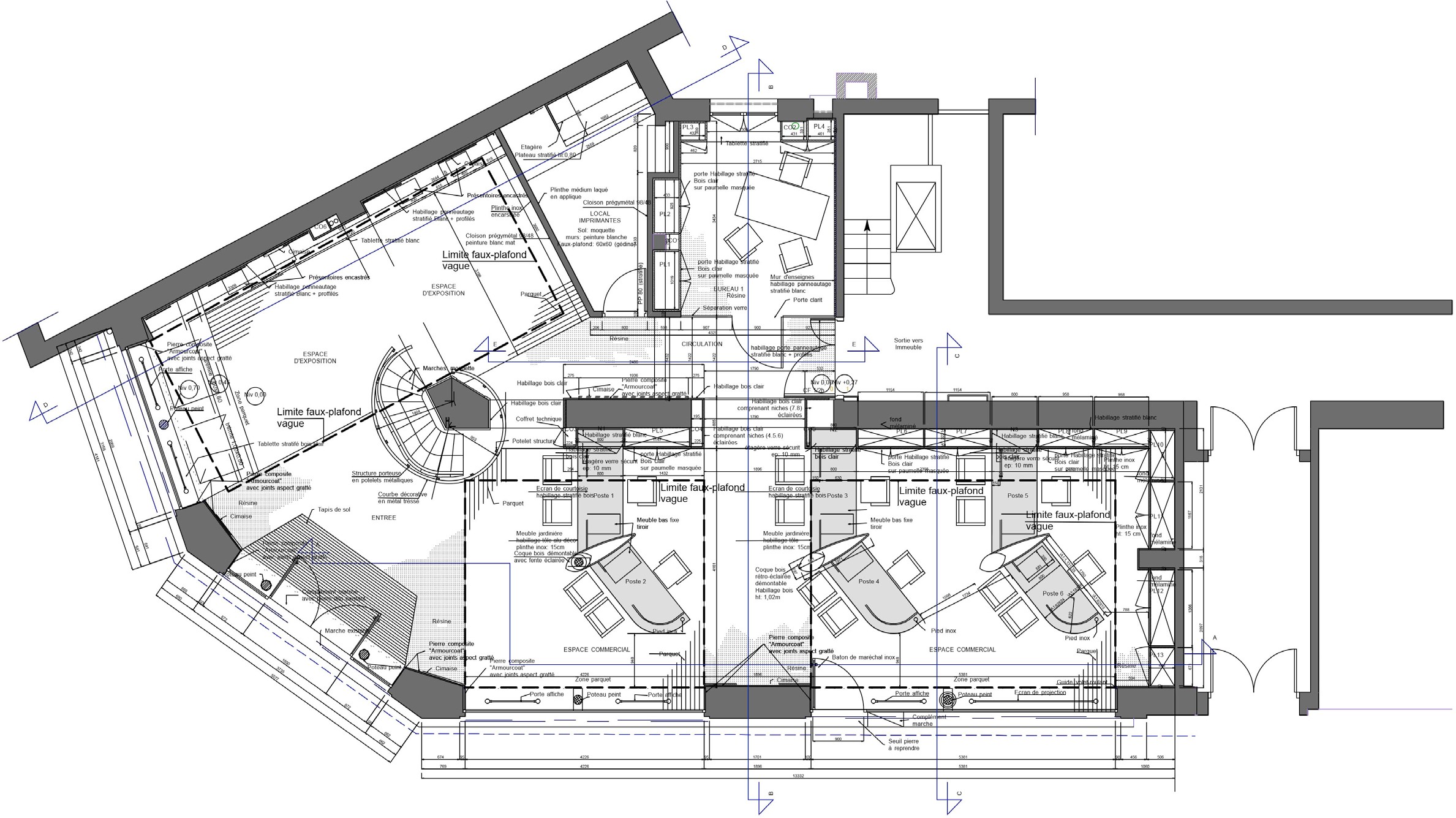 Questions 1.1DR2	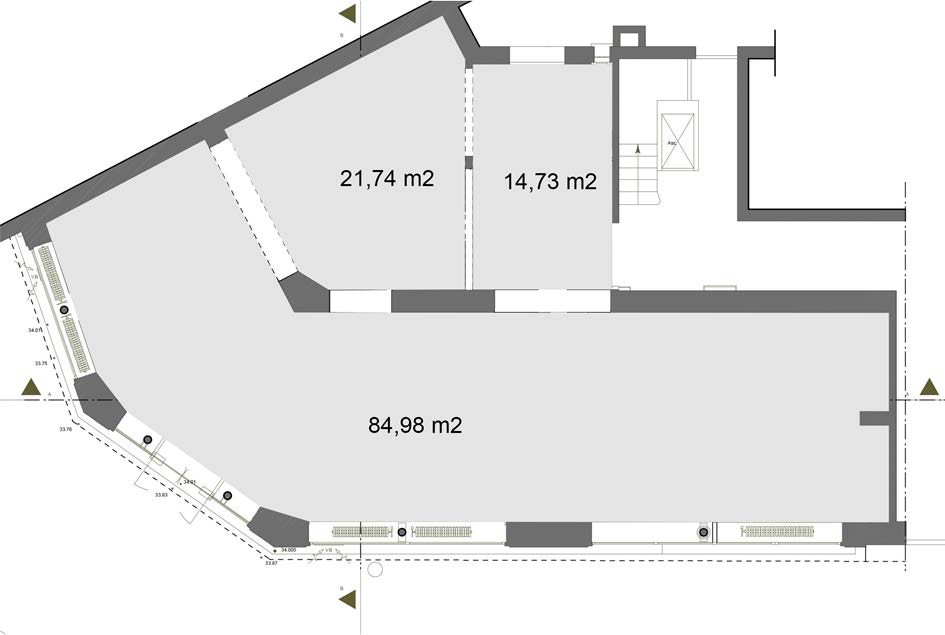 Question 1.3.2Nota : Ne pas remplir les cases grisées.Question 2.1Plan des surfaces à traiterDR3	Question 3.1DR4	Question 4.2CONCLUSION :Question 4.3 : temps de fabricationDR5 Incidence sur la planification de l’affaire Question 4.3 : Report des dates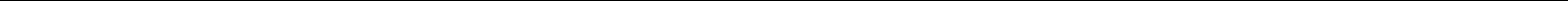 Remarques : La durée de travail est de 40h / semaine à raison de 8h / jours sur 5 jours ouvrés. Le planning général ne fait pas apparaître le chemin critique et les liens entre les tâches, par contre le lot "mobilier-agencement" ne peut pas se terminer plus tard car les lots en aval sont non déplaçables. Les 2 lots en amont peuvent chevaucher éventuellement avec adaptation de l'organisation du chantier.Chantier  : -  ASIA  -  1rue Dante  - 7 5005 PARIS	JANVIER 2018	FEVRIER 2018	MARS 2018AVRIL 20181Pose de la palissade1	1	Semaine	Semaine 1	Semaine2	Semaine 3	Semaine 4	Semaine 5	Semaine 6	Semaine 7	Semaine 8	Semaine 9	Semaine 10	Semaine 11	Semaine  12	Semaine 73	1	Semaine 141	1	1    2     3     4     5      6 1    7       8       9      10  11   12   131   14       15       1  6     17       18      19  20 l 21   22   23   24   25   26   271   28       29  30   31    1      2     3 1 4     5     6      7     8      9    10 l 11    12    13    14   15    16    171   18       1  9 20   21    22    23   241   25 26   27   28    1      2     3 1    4       5       6       7       8       9      10 l 11   12    13    14    15    16    17 1 18   19   20   21   22    23    241 25   26   27   28   29   30   31 I  1	1 	1Lo   ts	Jours :	D L    M    M    J     V    sl o L    M    M    J     V    sl o L    M    M    J     V    si D  L    M    M    J     V    sl o L    M    M    J     V    s iD L    M    M    J     V    si D L    M    M    J     V    sl o L    M    M    J     V    s iD L    M    M    J     V    si D L    M    M    J     V    slo L    M    M    J     V    s iD L    M    M    J     V    sl o L    M    M    J     V    s lo L     M    M    J     V    sloœiuo1sons  vn,    -L   I   oureau  1 -,:,.   1  rgt  p1acara  I   garae-c orps Plato nd / sol / installations electriques / venti atio n VML anitaire momoerie r ra aiateurMACONNERIEOuverture trémies / reprise de plancher emise a niveau au p ancner RDl. omo1ement cie oierre en acade FLOCAGEFlocaae de la dalle RDC, Flocaae de la dalle R-11 1 1■1:Cloison local imprimantea,sson coupe eu au aessus aes gaines KelJoucnag e tenetre sanitaireouo1age t ao1ea  ux v1tnneuouo1age p1 1ers v1t rmearreaux ae 0Iatre sanitaires K-MENUISERIE BOISBloc porte local imprimante, Bloc porte accès égout Blo.c .porte paliereFaçade alu thermo laqué Rid eaux metalliqueeparation verre securit interieur arde-corps escaliero e ae ermeture au conauIt ae cnemIneeDépose de l'installation existante. ■ 1   ■ ■ ■ 1	. .■ ■ ■ 1.. .■ ■ ■ 1. ■■■■.	.. .■ 1 ■ 1.... . .11r age aes gaines	. . ■ ■ ■ 1. . ■ ■ ■ 1. . ■ ■ ■ 1	■ ■ ■ ■. .	.. . ■ ■ ■ 1.... . ... . . .	..	... . . .	... . . .. .	---Dépose de l'installation existante Tirage des gainesPose aes uminairesPose des PC - equipements divers cnau  aae  e  ectnaue PLOMBERIE / SANITAIREDépose de l'installation existante'	. . '.	.'	. ■ ■ ■ 1'	■■■■	'1      1Ise en p ace aes cana IsatIons a arnvee et  a evaucatIon a eau	1    1   1   1	1 1 1 1ose des meunIes  kItcnenette  et lave mains	1     1     1     1	1     1   1   1	1ose au vvL.V-Dépose de l'insta llat ion existante	1     1    1   1	1.. .■ ■ ■ 1.. . ..'	1     1---Irage aes gaines	1 1 1 1ose aes noucnesPLAFONDt'l arona en aaues mIneraIes IocaI Impnmante r.ulPlato nd placo toute surtace  (  - zone dalles  et plat bois)	1    1     1     1	7t'l a ona aaues minera es K-CARRELAGERagréageose ae carretage au mur sanitaires ose de carrelaqe au sol sanItaIres RESINEMise en oeuvre de la résine au sol ose du tapis brossePose du oarauetPEINTUREPrépa des supports et applicat ion de peinture eIntu re intumescente sur poteau acierein ture des gaines, plenums, cana 1sat ionsPein ture des canalisat ion visibles des aooarei ls sanitairesENDUIT PIERRE COMPOSITE	1    1    1	1Application d'un enduit pierre sur placoSOLS SOUPLESRagréage local imprimanteose de moquette IocaI Impnmante agreage esca 1erose ae moauette aans esca 1er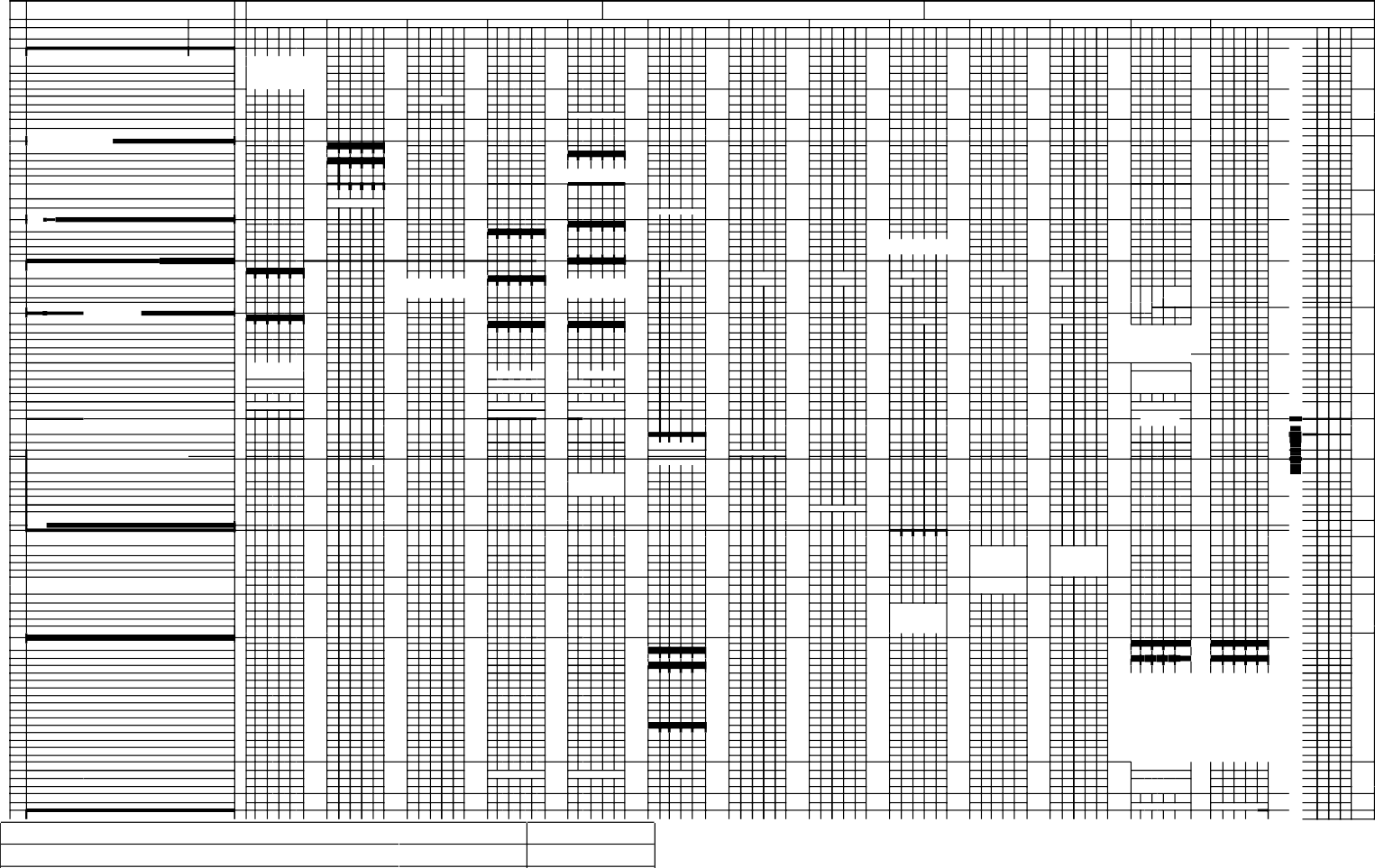 Placards bureau 1 / espace commercial de PL 1 à PL 13 onres Dureau 1 / Lo I et LO.::'. / espace expo / Lobanneaux a   a ,I11aae oureau	espace expo    poteau esca 1er NIcnes espace commercIaI ae NI a NjjMeuoIes  oca imprimante1 anIettes aIeges nureau 1Banquette en torme d'aile d'avion espace d'exposItIon avec ret ombees Plateau MDF strati fié en pied de vitrine avec se remontéeoque double segment d'e Ipse MeunIe JarainIerePlateaux des postes de travail1 rappe acces au voIet rouIant 61 t'llntne Facade de placar dTao1ette  sanit airePlateau MDF local sani taireose ae rai cImaIse ae susoenssIon avec t I eSONO/ VIDEOTirage des cablesose ae L vI eos proJecteurs ose au matene ae aIttusIon ENSEIGNEPose de 4 enseianesBTS Études et Réalisation d’Agencement	Session 2018U61 - Organisation et préparation de la réalisation	Code : EA61OPR	Page 25 / 27. . ■ ■ ■ 1.. . ..'	1     1-DR6Question 5.1.1Nomenclature des panneaux :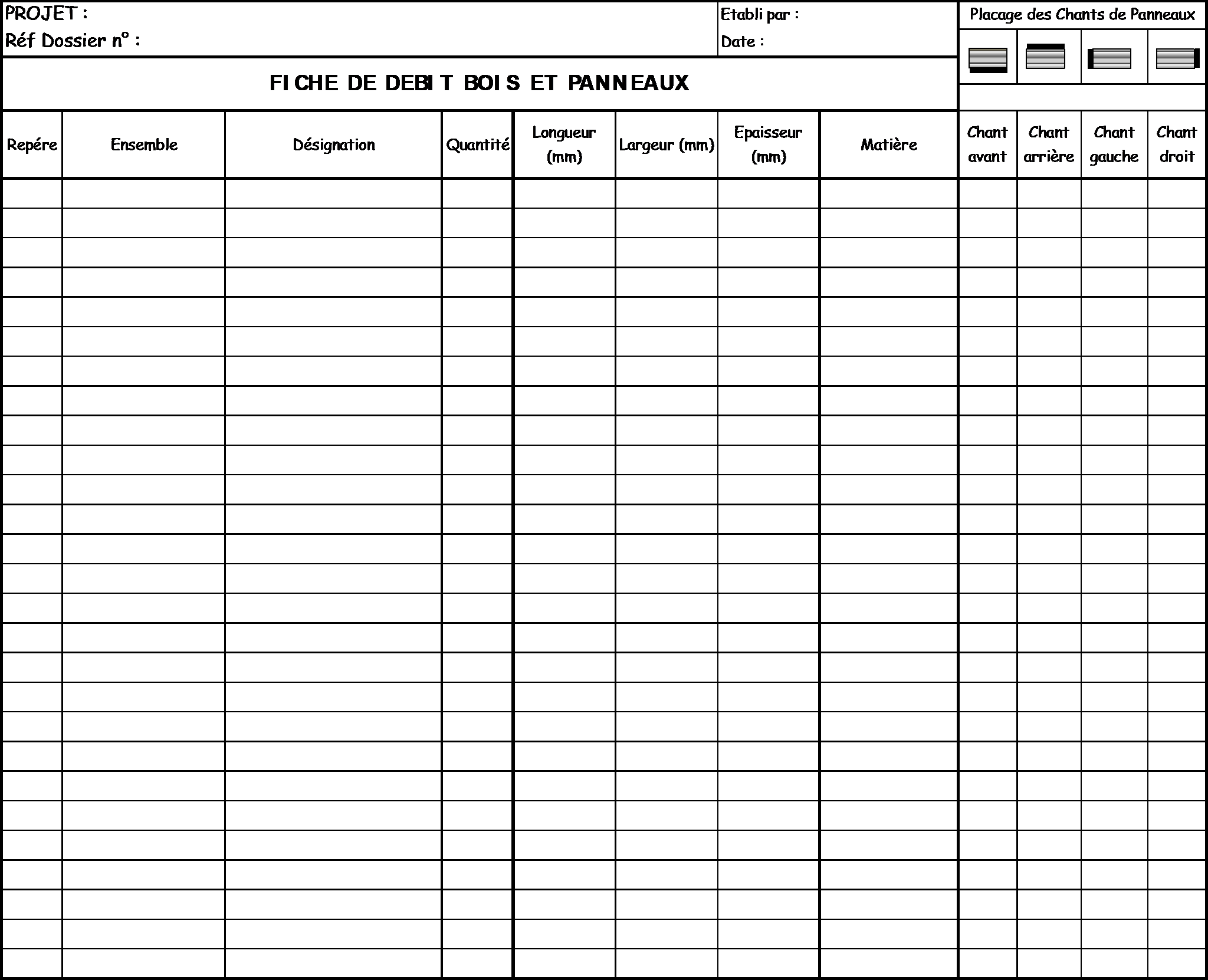 DR7Question 5.1.2Échelle de dessin 1/20°Question 3.1Voir DT1 Répondre DR3En utilisant la liste des lots du descriptif, établir la liste des entreprises sous- traitantes à consulter pour la réalisation des travaux. Nota : un lot peut être donné à plusieurs entreprises spécialisées dans un domaine particulier.Question 3.2Voir DT11, 15, 16Répondre sur copiePour garantir une pose sans encombre, il est nécessaire de définir les cotes de fabrication des menuiseries aluminium sur rue.Réaliser un croquis coté permettant de fabriquer les ensembles de menuiserie fixe, en fonction des cotes de maçonnerie finie, sachant qu’il existe une feuillure de maçonnerie de 30 mm et qu’il faut prévoir un jeu de pose de 10 mm sur chaque feuillure.Pour les baies n° 1 et n° 2, donner la dimension hors tout des menuiseries.Question 3.3Voir DT11, 15, 16Répondre sur copieÉtablir la notice explicative et chronologique pour effectuer la pose de l’ouvrage complet de menuiserie par la sous-traitance en précisant :les supports à réceptionner,les éléments à contrôler sur site avant fabrication,les manutentions à prévoir,les vérifications finales,les protections éventuelles.Question 2.1Voir DT1, DT4 à DT6Répondre sur DR2Deux solutions sont envisagées pour obtenir un écran coupe-feu 1 heure sous plancher béton (plancher haut du niveau 0).Solution 1 : suivant descriptif (lot 02 Projection coupe feu).Solution 2 : Plafond coupe-feu une plaque de plâtre sur ossature métallique avec plaques (type « feu » BA15 ou KF 15 de Knauf) compris bande de joints. Réaliser le déboursé matière et main d’œuvre des deux solutions.Question 2.2Voir DT1, DT4 à DT6Répondre sur copieRédiger une note permettant de comparer et de choisir l’une des deux solutions.§NiveauEXTRAITS DU DESCRIPTIFLot. 02 - PROJECTION COUPE-FEULot. 02 - PROJECTION COUPE-FEULot. 02 - PROJECTION COUPE-FEURepèreDésignationTemps unitaires(en h et minutes décimales)Nombre de personnesL’EnsembleDéchargement, stockage et réception des supports2,502PL 1Placard haut et bas4,002PL 2Placard haut et bas4,002PL 3Placard haut et bas3,002PL 4Placard haut et bas3,002CO1Coffre intermédiaire3,002CO2Coffre d’angle3,002HAHabillage Mural entre PL2 et PL 34,001HBHabillage Mural Mur d’Enseignes8,002TTablette fenêtre1.001RepèreDésignationAppro : A Prépa – Mont : PUsinage : UTemps unitaires en heuresTemps unitaires en heuresRepèreDésignationAppro : A Prépa – Mont : PUsinage : UUP (temps pour 1 poste)PL1Placard haut et basU + P + A1,006,00PL2Placard haut et basU + P + A1,006,00PL3Placard haut et basU + P + A0,504,00PL4Placard haut et basU + P + A0,504,00CO1Coffre intermédiaireU + A0,501,00CO2Coffre d’angleU + A1,001,50HAHabillage Mural entre PL2 et PL 3U + P + A1,004,00HBHabillage Mural Mur d’EnseignesU + P + A3,0012,00TTablette fenêtreU + A0,101,50Temps d’emballage par meubleP0.25Temps d’emballage par piècesP0.10FournisseurType de produits utilisésDélaistolérancesStock permanent entrepriseDISPanneaux tous types4 j+/- 1 jOuiDISStratifiés courants5 j+/- 1 jNonDISMélaminé décors spécifiques5 j+/- 1 jNonDISStratifiés décors spécifiques (inox)12 j+/- 3 jNonLEGQuincailleries d’ameublement3 j+/- 1 jNonLEGQuincailleries de bâtiment (fixations à l’existant)3 j+/- 1 jNon- BORDEREAU DE COMMANDE	-EPREUVE E61	Commande fournisseur BTS Étude et Réalisation d’AgencementDate :  	Fournisseur :Session 2018Revendeur plafonds suspendusEmetteur :NOM :  	- BORDEREAU DE COMMANDE	-EPREUVE E61	Commande fournisseur BTS Étude et Réalisation d’AgencementDate :  	Fournisseur :Session 2018Revendeur plafonds suspendusEmetteur :NOM :  	- BORDEREAU DE COMMANDE	-EPREUVE E61	Commande fournisseur BTS Étude et Réalisation d’AgencementDate :  	Fournisseur :Session 2018Revendeur plafonds suspendusEmetteur :NOM :  	- BORDEREAU DE COMMANDE	-EPREUVE E61	Commande fournisseur BTS Étude et Réalisation d’AgencementDate :  	Fournisseur :Session 2018Revendeur plafonds suspendusEmetteur :NOM :  	- BORDEREAU DE COMMANDE	-EPREUVE E61	Commande fournisseur BTS Étude et Réalisation d’AgencementDate :  	Fournisseur :Session 2018Revendeur plafonds suspendusEmetteur :NOM :  	DésignationTVAP.U. HTQtéTotal HTArticle20%1,0011,00Entreprises à consulterN° du ou des lotsIntitulé du lotTâches élémentairesQuantitéTemps unitairesNombre de personnesTemps de la tâcheTemps personne 1Temps personne 2Réception- déballage122211Temps minimumTaux d’aléas20 %Temps totalRepèreQuantitéTemps unitairesTemps unitairesTemps par postesTemps par postesTemps par postesTemps de fabricationRepèreQuantitéUsinage UPréparation- montage PPoste 1Poste 2EmballageTemps de fabricationTotal